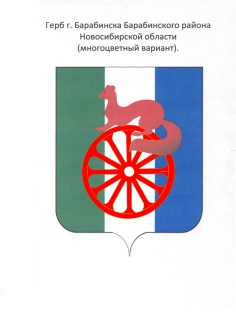                                                                                                              ПРОЕКТСовет депутатов города  Барабинска Барабинского района  Новосибирской областичетвертого созываРЕШЕНИЕ10-й сессии  .12.2017 г                                                                                         №  Об избрании Главы города Барабинска Барабинского района Новосибирской области В соответствии со статьей 36 Федерального закона от 6 октября 2003 года № 131-ФЗ «Об общих принципах организации местного самоуправления в Российской Федерации», статьей 2 Закона Новосибирской области от 11 ноября 2014 ода № 484-ОЗ «Об отдельных вопросах организации местного самоуправления в Новосибирской области», на основании статьи 27 Устава города Барабинска Барабинского района Новосибирской области, статьи 5.1. Регламента Советата депутатов города Барабинска Барабинского района Новосибирской области,Совет депутатов города Барабинска Барабинского района Новосибирской областиРЕШИЛ:1. Избрать Главой города Барабинска Барабинского района Новосибирской области ______________________________________.2. Настоящее решение вступает в силу с момента принятия. 3. Настоящее решение опубликовать в газете «Барабинские ведомости» и на официальном сайте администрации города Барабинска.Председатель Совета депутатов города Барабинска Барабинского района                                                С.В. Иванов                                                                      